Rubrik här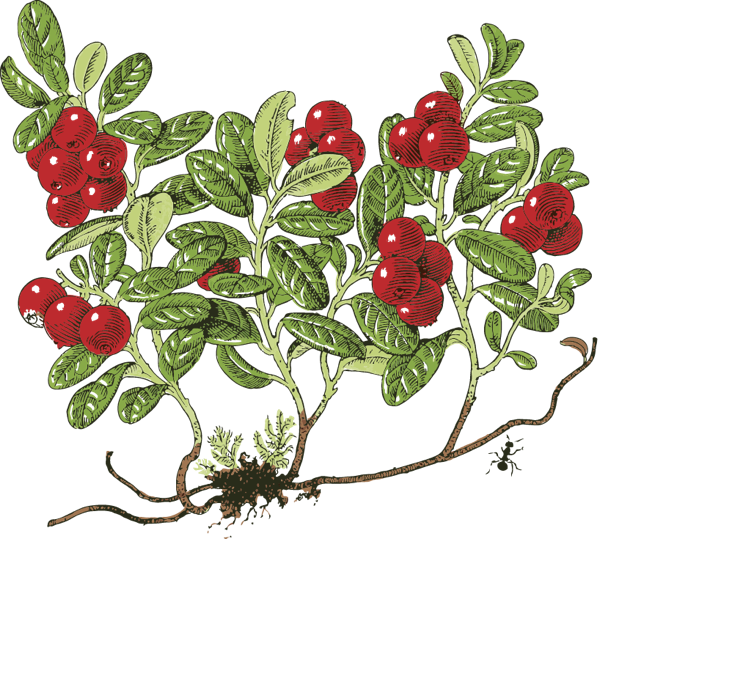 Här lägger du in din text.